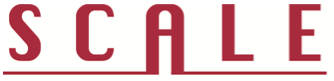 Task BanksDesigning for Deeper Learning:How to Implement Performance Tasks   Recommended Performance Task Banks	GeneralUL-SCALE, SCOPE and CCSSO Innovation Lab Networkhttps://www.performanceassessmentresourcebank.org/This bank has many resources to help educators, districts, and states develop and use performance assessments. Use the Performance Task bank to find tasks that have been reviewed for quality or to submit one of your own. Many of these tasks include samples of student work.  Also find rubrics here. The bank is relatively new, so return often to find recently added tasks. Registering is required to explore and browse, but it only takes a few minutes and then you have free access to download many useful resources.  Buck Institute of Educationwww.bie.org/project_searchThe Buck Institute has a curated bank of projects, both their own, and those they have collected from other developers. Many of these projects include assessments and assessment tools, like rubrics. The bank is searchable by CCSS standards. Also, (www.bie.org/objects/documents) has teacher resources for project based learning like planning forms, rubrics, group work contracts, etc.English/Language ArtsLiteracy Design Collaborativewww.literacydesigncollaborative.orgBank of teacher-created modules that were created with CCSS-aligned LDC templates, which are explicitly CCSS aligned. Rubrics are also included. Reading and Writing Project http://readingandwritingproject.org/resources/assessments/reading-writing-assessmentsOffers CCSS-aligned performance assessments for grades K-8.  Tasks are designed as on-demand but could be adapted to become curriculum-embedded. Tasks include rubrics.Understanding Proficiencyhttp://understandingproficiency.wested.org/ provides a set of Smarter Balanced performance tasks together with samples of student work at each score point for each task. Score rationales are provided for each sample response to support the analysis of student work. History/Social StudiesStanford History Education Group: Beyond the Bubblehttps://beyondthebubble.stanford.edu/This site, produced by the Stanford History Education Group, has short constructed response assessments (HATs) that focus on particular historical skills. Free registration is required to download assessments and rubrics at this site, but the resources are well worth it (Grades 6-12).College Board Advanced Placement Essay Questionshttp://media.collegeboard.com/digitalServices/pdf/ap/apcentral/AP_USH_DBQ.pdf (copy and paste the URL into your web browser)The College Board releases questions from prior Advanced Placement tests. Download a pdf with Document-­‐based questions for American history from 1973-­‐1999.http://apcentral.collegeboard.com/apc/members/exam/exam_information/2090.html Find Free-­‐Response questions (that include documents) and accompanying scoring systems for World History from past years.http://apcentral.collegeboard.com/apc/public/courses/teachers_corner/index.html You can browse the list of home pages for all courses to pick a social science course andfind a released sample test and other resources. These assessments may need adaptation as they are designed to be on-­‐demand tests for AP courses, but they can provide a good starting point.Washington State OSPI-­‐Developed Assessmentshttp://www.k12.wa.us/SocialStudies/Assessments/default.aspxProduced by the Office of Superintendent of Public Instruction of the state of Washington (in 2008), this collection of K-­‐12 assessments includes one page of CCSS-­‐aligned prompts and rubrics for  civics,  economics,  geography,  history  and  international perspectives.MathematicsMathematics Assessment Project/Shell Centrehttp://map.mathshell.orgThe Mathematics Assessment Project (MAP) features updated MARS tasks, lessons, tests, rubrics, professional development, all aligned to the Common Core. Created by UC Berkeley, Shell Centre, and University of Nottingham.Understanding Proficiencyhttp://understandingproficiency.wested.org/ provides a set of Smarter Balanced performance tasks together with samples of student work at each score point for each item of each task. Score rationales are provided for each sample response to support the analysis of student work. Illustrative Mathematicshttps://www.illustrativemathematics.org/ provides a variety of task types, including short performance tasks, together with commentary about each task. Users can search for tasks by grade level Common Core content standard, by domain, or by practice standard. The website will eventually provide free middle school math curriculum called Open Up Resources. Connecticut Academic Performance Test (Released Items)http://www.csde.state.ct.us/public/csde/cedar/assessment/capt/released_items.htm#2The Connecticut Academic Performance Test (CAPT) is one of the early pioneers of high quality performance tasks. Though these are designed for standardized administration, the tasks provide great starters for curriculum embedded tasks.ScienceStanford Education Assessment Laboratory (SEAL)http://web.stanford.edu/dept/SUSE/SEAL/This site contains 14 primarily physical science performance assessments. The topics range from electricity, friction, and incline planes (physics); mystery powders and floating/sinking (chemistry); and rocks and astronomy (earth science). Each assessment contains the student directions, teacher instructions, scoring system, and list of materials.Stanford NGSS Assessment Projecthttps://web.stanford.edu/group/ngss_assessment/cgi-bin/snapgse/?page_id=1135This site provides examples of NGSS aligned short performance assessments that are intended to be administered in 30 minutes.  The sample assessments focus on the NGSS performance expectations for upper elementary and middle school.  In the next few months, additional samples of short curriculum embedded performance assessments intended to take 5 class periods will be posted.Performance Assessment Links in Science (PALS)http://pals.sri.com/tasks/index.htmlPALS is a task bank of science performance assessments compiled by SRI International for grades K-­‐12 and represent a large number of performance assessment developers. Go to the site and select the grade band you are interested in, then select course (physical, life, earth/space, and science/technology). Then select the specific topic of the performance assessments. Most assessments have the student and teacher materials, a scoring system, and a sample of student work. This is a great resource.Connecticut State Department of Educationhttp://www.sde.ct.gov/sde/cwp/view.asp?a=2618&q=320892This site provides sample laboratory investigations as well as performance assessments focusing on scientific issues in society. The site includes sample performance assessments in 6 stand areas focusing on Energy Transformations; Chemical Structures and Properties; Global Interdependence; Cell Chemistry and Biochemistry; and Genetics, Evolution and Biodiversity. Each assessment contains teacher and student materials.http://www.csde.state.ct.us/public/csde/cedar/assessment/capt/released_items.htm#2 Connecticut Academic Performance Test (CAPT) tasks for multiple years in science and math.